СУМСЬКА МІСЬКА РАДАVІІ СКЛИКАННЯ _______ СЕСІЯРІШЕННЯ	Відповідно до Закону України «Про приватизацію державного і комунального майна» (із змінами) та враховуючи рекомендації постійної комісії з питань законності, взаємодії з правоохоронними органами, запобігання та протидії корупції, місцевого самоврядування, регламенту, депутатської діяльності та етики, з питань майна комунальної власності та приватизації Сумської міської ради (протокол від 07 липня 2020 року № 92), керуючись статтею 25 та пунктом 30 частини першої статті 26 Закону України «Про місцеве самоврядування в Україні», Сумська міська радаВИРІШИЛА:	1. 	Унести зміни до рішення Сумської міської ради від 27 листопада                        2019 року № 6081-МР «Про затвердження переліку об’єктів, що підлягають приватизації шляхом продажу на аукціоні» (із змінами), а саме: 	доповнити додаток до рішення пунктом 9 згідно з додатком до даного рішення.	2. Організацію виконання цього рішення покласти на першого заступника міського голови Войтенка В.В.Сумський міський голова                                                               О.М. ЛисенкоВиконавець: Михайлик Т.О.____________ 04.08.2020	Ініціатор розгляду питання – постійна комісія з питань законності, взаємодії з правоохоронними органами, запобігання та протидії корупції, місцевого самоврядування, регламенту, депутатської діяльності та етики, з питань майна комунальної власності та приватизації Сумської міської ради.Проєкт рішення підготовлено Департаментом забезпечення ресурсних платежів Сумської міської радиДоповідач: Михайлик Т.О.Додаток до рішення Сумської міської ради Про внесення змін до рішення Сумської міської ради від 27 листопада 2019 року              № 6081-МР «Про затвердження переліку об’єктів, що підлягають приватизації шляхом продажу на аукціоні» (із змінами) щодо нежитлового приміщення у Сумському міському парку культури та відпочинку ім. І.М. Кожедуба, будинок б/н у м. Сумивід ___ _________ 2020 року № ___-МРПерелік об’єктів, що підлягають приватизації шляхом продажу на аукціоніСумський міський голова                                                                 О.М. ЛисенкоВиконавець: Михайлик Т.О.____________04.08.2020ЛИСТ ПОГОДЖЕННЯдо проєкту рішення Сумської міської ради«Про внесення змін до рішення Сумської міської ради від 27 листопада 2019 року № 6081-МР «Про затвердження переліку об’єктів, що підлягають приватизації шляхом продажу на аукціоні» (із змінами) щодо нежитлового приміщення у Сумському міському парку культури та відпочинку                            ім. І.М. Кожедуба, будинок б/н у м. Суми»Проєкт рішення підготовлений з урахуванням вимог Закону України «Про доступ до публічної інформації» та Закону України «Про захист персональних даних»______________ Т.О. Михайлик Розробник проєкту рішення ____________ З.П. Каплунтел. 700-40604.08.2020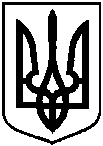                          Проєкт                         Оприлюднено         «__»______20__ р.від ___ _______2020 року №____-МРм. СумиПро внесення змін до рішення Сумської міської ради від 27 листопада 2019 року № 6081-МР «Про затвердження переліку об’єктів, що підлягають приватизації шляхом продажу на аукціоні» (із змінами) щодо нежитлового приміщення у Сумському міському парку культури та відпочинку ім. І.М. Кожедуба, будинок б/н у м. Суми№ п/пНазва об’єкта Адреса об’єкта у м. СумиПлоща,кв. м12349.Нежитлове приміщення(реєстраційний номер об’єкта нерухомого майна: 2130386259101)Сумський міський парк культури та відпочинку ім. І.М. Кожедуба, будинок б/н866,6Голова постійної комісії з питань законності, взаємодії з правоохоронними органами, запобігання та протидії корупції, місцевого самоврядування, регламенту, депутатської діяльності та етики, з питань майна комунальної власності та приватизації Сумської міської радиО.В. ЗименкоВ.о. директора Департаментузабезпечення ресурсних платежівТ.О. МихайликНачальник відділу правового та кадрового забезпечення Департаменту забезпечення ресурсних платежівЛ.П. ПетроваНачальник правового управлінняО.В. ЧайченкоПерший заступник міського головиВ.В. ВойтенкоСекретар Сумської міської радиА.В. Баранов